Šolski center Novo mestoSrednja zdravstvena in kemijska šolaBiologijaTundraKazalo:
1...............................................................................................................Uvod2...........................................................................................................Tundra3......................................................................................Značilnosti tundre4...........................................................................................Območje tundre5...............................................................................................Značilne živali6..........................................................................................Značilne rastline7......................................................................................................LiteraturaUvod:
Namen in cilj te naloge je predstavitev tundre, njenih značilnosti, in območij.Opis treh različnih vrst tundre ; -arktične                                                     -antarktične                                                     -gorskeSpoznavanje značilnih živali in rastlin in njihovih prilagoditev na te razmere.TundraTundra ali hladna stepa je biom, kjer drevesno rast ovirajo niske temperature in kratka rastna sezona. Zato je to brezdrevesna  pokrajina, pokrita z mahovi in lišaji. To potrjuje tudi njeno ime, saj izraz >>tundra<< izvira iz  finskega izraza >>tunturi<<, kar pomeni ‘visoka gora brez drevja. Zaradi mrzlega podnebja so tla v tundri globoko zamrznjena skozi vse leto, tudi več kot 100 m v globino (permafrost). V kratkem poletju, ko se temperature vzpnejo preko 0 stopinj Celzija, odmrzne le tanek zgornji sloj prsti. Zamrznjena tla omogočajo rast le skromnega rastja - mahov in lišajev, predvsem pa onemogočajo kmetijstvo.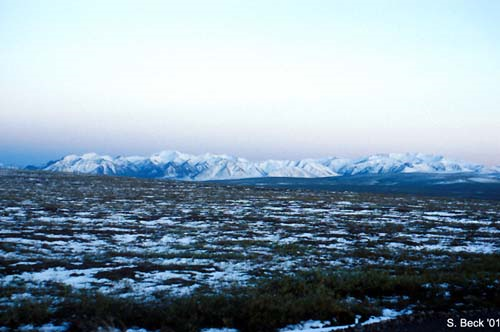 Ločimo tri tipe:arktična tundra; leži severno od območja tajge na severni polobli antarktična tundra; se pojavlja na Antartiki in bližnjih otokih gorska tundra; se pojavlja nad določeno nadmorsko višino, kjer mraz onemogoča rast dreves in drugih rastlin Značilnosti tundreZa tundro so značilne dolge in suhe zime, čez zimo pa je celotna pokrajina ovita v temo. Zaradi tega se organski ostanki v tleh  razkrajajo  zelo počasi.                                                                                                                   Povprečna temperatura najtoplejšega meseca je nižja od 10°C,takrat pa se tla odtalijo za nekaj metrov in nastane močvirje. Zaradi teh neugodnih življenjskih razmer je poseljenost izjemno redka, prevladujejo nomadsi in polnomadski lovci.Živali, ki tu prebivajo pa niso ogrožene samo zaradi tamkajšnih razmer ampak tudi lovcev na krzno.Tundra ima tudi veliko rudnih bogastev (predvsem nafte) zato je zelo pogosta tarča geologov, ki pa imajo precejšne težave, saj zaradi niskih temperatur nastajajo poškodobe plinovodov in naftovodov.Območje tundreSeverna polobla: Severna Sibirija, Kanada, Aljaska, Grenlandija, Rusija, Islandija, Skandinavija in subantarktični otoki.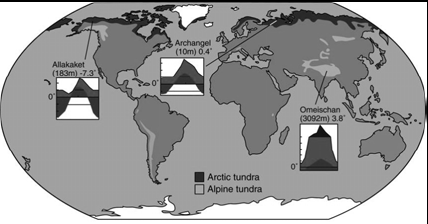 Južna polobla: Antarktični polotok, skrajni južni del Afrike in posamezni otoki daleč na jugu posameznih oceanov.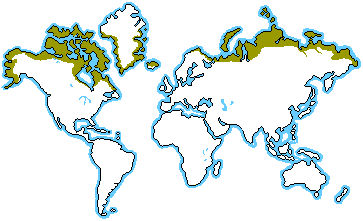 Značilne živaliPtice:             -snežne sove 
           -pobrežniki           -prodniki
Sesalci: lemingi, losi, polarni zajci, krtice, voluharice, kanje, moškatno govedo, polarne lisice, kačji pastirji, mladoletnice, komarji…Da bi te živali lahko preživele so se morale prilagoditi in sicer z :
                                                       -kosmatimi podplati za lažjo hojo                                      -debelimi kožuhi                                       -dvojno plastjo tolšče                                       -varovalno barvoZnačilne rastlineMed značilne rastline spadajo:-lišaji                                                     -šotni mahovi                                                     - vresa                                                     -saši                                                     -pritlikava breza                                                     -lisičnjakovec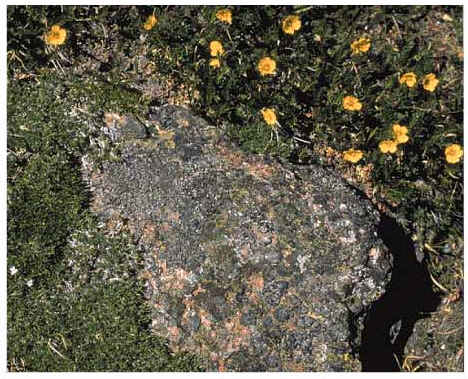 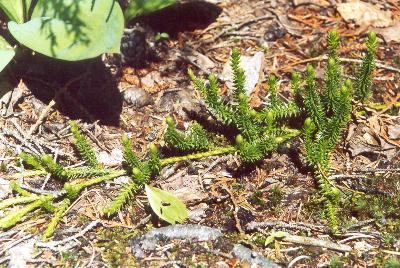 Te so se prilagodile z : -pritlikavo rastjo                                   -močno razvitim koreninskim sistemom                                   -sprejemanjem vlage skozi liste                                   -usnjatimi ali dlakavimi listiLiteraturaDr. Martin Žnidaršič : DRUŽINSKA ENCIKLOPEDIJA, Ljubljana 1996Dr. Kazimir Tarman: BIOLOGIJA EKOLOGIIJA, Ljubljana,DZS 2002Internet: wikipedia 